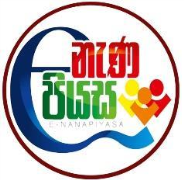 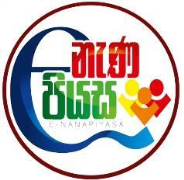 1 ශ්‍රේණිය - පරිසරය (13  සතිය) 03  -තේමාව -  වත්තට එන සත්තු  ගෙවත්තේ නිරීක්ෂණ චාරිකාවක් යන්න. ඔබ දුටු සතුන් පහත කොටුවේ ඇඳ පාට කරන්න.